Волкова Надежда ВикторовнаГБПОУ ЛПК, 1 курсКакой-то чиновник с хорошей  зарплатойОткаты и взятки берет.Рукою мохнатой, своей вороватойРубли и валюту гребет.УКа соблюдать, поступиться наградой?Преступник на то не пойдет.Ценою потом он заплатит не малой,И жизнь его прахом пойдет.Я верю, в стране, от воришек усталой,Мзда в прошлое скоро уйдет!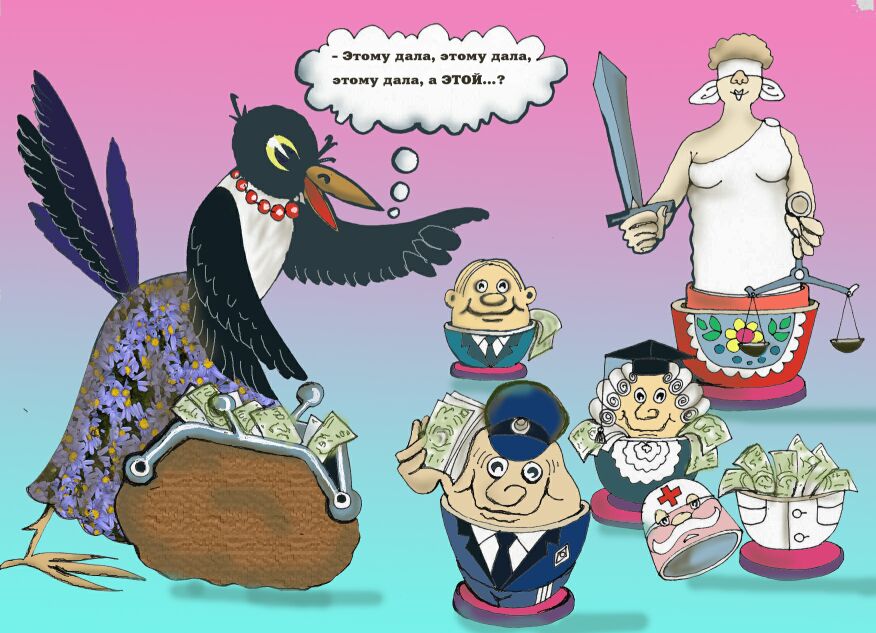 